	  ASBL                                                                    SAFS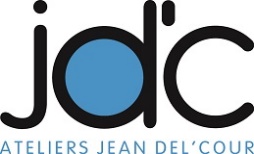 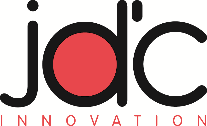  DESCRIPTION DE FONCTIONPILOTEMission :Assurer le bon fonctionnement de sa (ses) ligne(s) de production en veillant à l’épanouissement des ouvriers, en respectant les cadences de production prévues.Responsabilités :Organiser la ligne de production en attribuant les postes aux ouvriers suivant leurs compétences et leur handicap ;Appeler les ordres de fabrication en accord avec le planning d’ordonnancement, en évitant les arrêts de ligne ;Vérifier les dossiers de production et contrôler les marchandises (qualité et quantité) ;Veiller à la qualité du travail, en respectant les objectifs de temps prévus, et de rentabilité des OF ;Remplir les documents qualités méticuleusement ;Remonter tout problème de production au responsable d’atelier ;Participer à la recherche d’optimisation de chaque poste de travail en veillant au bien-être et à l’efficacité de la ligne ;Veiller que la zone de travail soit en ordre et propre à tout moment ;Instaurer des rotations de place équitables au sein des lignes de production ;Organiser la zone de production afin de réduire les risques d’accident ;Identifier les problèmes sociaux liés à la personne et les relayer auprès de l’A.S. et au responsable de BU.Direction dont dépend la fonction : BURapport à : Responsable d’atelierRelations fonctionnelles éventuelles : Internes Avec les Responsables Hiérarchiques ;Avec le Service Logistique ;Avec le Service du Personnel ;Avec le Service Qualité ;Externes Avec les clients pour travaux spécifiques Profil requis : FormationExpérience en management des ouvriers. Connaissances techniquesConnaissance en réglage des machines ; Capable de réaliser tous les travaux demandés à l’équipe. Qualités naturellesRespect de l’équipe ;Disponible ; Esprit d’équipe ;Leadership. 